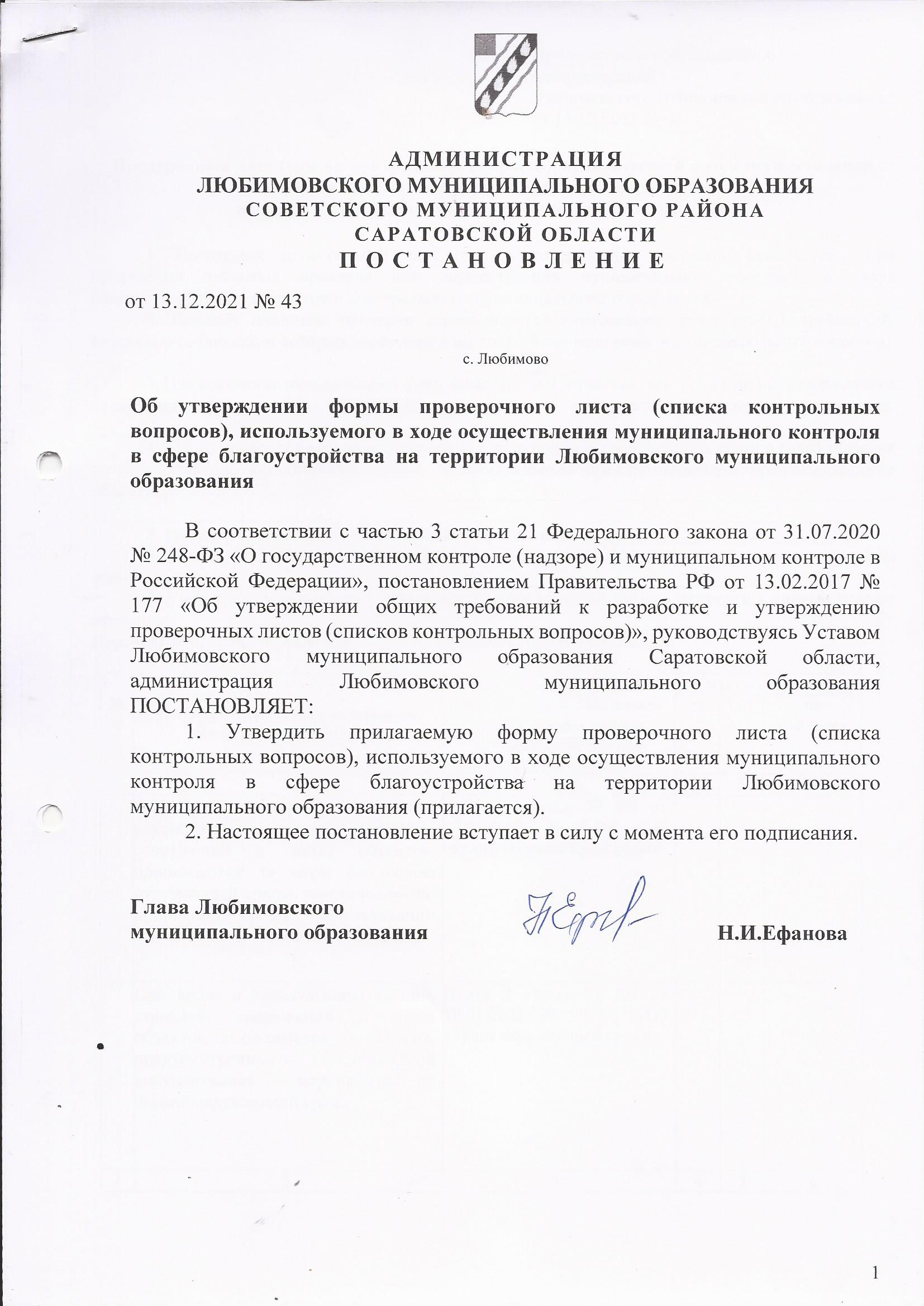 Приложение к постановлению администрации Любимовского муниципального образованияот 13.12.2021 № 43Проверочный лист (список контрольных вопросов), используемый в ходе осуществления муниципального контроля в сфере благоустройствана территории Любимовского муниципального образования1. Настоящий проверочный лист (список контрольных вопросов) используется при проведении плановых проверок при осуществлении муниципального контроля в сфере благоустройства на территории Любимовского  муниципального образования.2. Предмет плановой проверки ограничивается исполнением обязательных требований, вопросы о соблюдении которых включены в настоящий проверочный лист (контрольных вопросов).										3. Наименование юридического лица, фамилия, имя, отчество (при наличии) индивидуального предпринимателя, в отношении которого проводится плановая проверка: ______________________________________________________________________________4. Место проведения плановой проверки с заполнением проверочного листа и (или) указание на использование юридическим лицом, индивидуальным предпринимателем производственные объекты: _____________________________________________________ ________________________________________________________________________________5. Распоряжение о проведении плановой проверки: от «___»________ 20__ № ______.6. Должность, фамилия, имя, отчество должностного (их) лица (лиц), проводящего (их) плановую проверку: __________________________________________________________7. Учетный номер проверки и дата присвоения учетного номера проверки в едином реестре проверок: ______________________________________________________________	8. Перечень вопросов, отражающих содержание обязательных требований:Должностное лицо, проводившее проверку и заполняющее проверочный лист_____________________________________________________________________________ГлаваЛюбимовского							муниципального образования                                                                        Н.И.ЕфановаВерно: ведущий специалист                                                                          Л.Н.Джумагалиева№ п/пВопросы, отражающие содержание обязательных требованийРеквизиты нормативных правовых актов с указанием их структурных единиц, которыми установлены обязательные требованияОтветы на вопросыОтветы на вопросыОтветы на вопросы№ п/пВопросы, отражающие содержание обязательных требованийРеквизиты нормативных правовых актов с указанием их структурных единиц, которыми установлены обязательные требованияданетне требуется1234561При осуществлении строительства и реконструкции зданий, строений, сооружений и иных объектов, принимаются ли меры по охране окружающей среды, восстановлению природной среды, рекультивации земель, благоустройству территорииПункт 3 статьи 37 ФЗ от 10.01.2002 № 7-ФЗ «Об охране окружающей среды»2При вводе в эксплуатацию зданий, строений, сооружений и иных объектов, выполняются ли условия, предусмотренные проектной документацией – мероприятия по охране окружающей средыПункт 2 статьи 38 ФЗ от 10.01.2002 № 7-ФЗ «Об охране окружающей среды»1234563Имеются ли зеленые насаждения, и не производилась ли их самовольная, без разрешения вырубкаПостановление администрации Советского муниципального района от 27.07.2018 № 37 «О сохранении и создании зеленых насаждений на территории Мечетненского муниципального образования Советского муниципального района»4Осуществляется ли своевременная и качественная уборка отходов производства и потребленияпункт 4.1.1. Правилблагоустройства на территории Мечетненского муниципального образования, утвержденных решением Совета депутатов Мечетненского муниципального образования от 23.08.2018 № 217 (в редакции от  25.01.2019 № 22, от 30.06.2020 № 77, от 28.04.2021 № 114, от 28.05.2021 № 116) – (далее – Правила), Закон Саратовской области от 29.07.2009 № 104-ЗСО «Об административных правонарушениях на территории Саратовской области»5Имеются ли несанкционированные места размещения отходов производства и потребленияпункт 4.1.3. Правил благоустройства, Закон Саратовской области от 29.07.2009 № 104-ЗСО «Об административных правонарушениях на территории Саратовской области»6Осуществляется ли сжигание отходов производства и потребленияпункт 4.1.6 Правил благоустройства7Принимаются ли меры по очистке крыш зданий от снега, наледипункт 4.3.5. Правил благоустройства